Сумська міська радаVІІІ СКЛИКАННЯ ХIV СЕСІЯРІШЕННЯвід 24 листопада 2021 року № 2476-МРм. СумиРозглянувши звернення громадянина, відповідно до статті 12, частини п’ятої статті 116, частини сьомої статті 118 Земельного кодексу України, статті 50 Закону України «Про землеустрій», частини четвертої статті 15 Закону України «Про доступ до публічної інформації», рішення Сумської міської ради від 21.10.2020 № 7586-МР «Про включення територій територіальних громад (населених пунктів) до складу території Сумської міської територіальної громади», враховуючи рекомендації постійної комісії з питань архітектури, містобудування, регулювання земельних відносин, природокористування та екології Сумської міської ради (протокол від 28.10.2021 № 39), керуючись пунктом 34 частини першої статті 26 Закону України «Про місцеве самоврядування в Україні», Сумська міська рада ВИРІШИЛА:Відмовити Федоренку Івану Івановичу (3845209016) в наданні дозволу на розроблення проекту землеустрою щодо відведення земельної ділянки у власність для ведення особистого селянського господарства, розташованої за межами населених пунктів, на території Сумської міської територіальної громади (Великочернеччинський старостинський округ), орієнтовною площею 2,0000 га, у зв’язку з тим, що запитувана у зверненні земельна ділянка належить на праві приватної власності іншій особі.Сумський міський голова                                                   Олександр ЛИСЕНКОВиконавець: Клименко Юрій 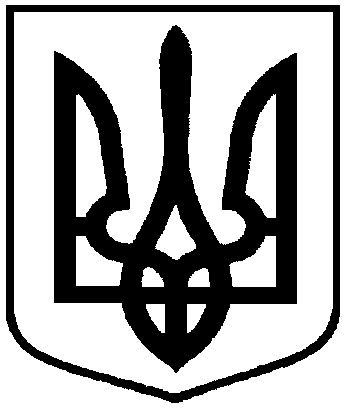 Про відмову Федоренку Івану Івановичу в наданні дозволу на розроблення проекту землеустрою щодо відведення земельної ділянки у власність, розташованої за межами населених пунктів, на території Сумської міської територіальної громади (Великочернеччинський старостинський округ), орієнтовною площею 2,0000 га